U kunt dit formulier digitaal invullen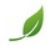 Datum aanmelding:Voor welke locatie(s) meldt u zich aan?Voor welke locatie(s) meldt u zich aan?Voor welke locatie(s) meldt u zich aan?Voor welke locatie(s) meldt u zich aan?De Blinkert in BaarnMerenhoef in MaarsenBuitenhaeghe in AlmereOpen afdeling Open afdeling Open afdeling Gesloten afdeling Gesloten afdeling Gesloten afdeling PersoonsgegevensPersoonsgegevensAchternaam en voorletters: Voornamen:Geboortedatum:BSN-nummer:Nog zelfstandige woning?Adres huidige woon-/ verblijfplaats:Eventueel naam van instelling:Telefoonnummer:Verwijzer en contactpersonenVerwijzer en contactpersonenVerwijzerNaam:Emailadres:Telefoonnummer:1e contactpersoonNaam:Emailadres:Telefoonnummer:2e contactpersoonNaam:Emailadres:Telefoonnummer:MentorNaam:Emailadres:Telefoonnummer:BewindvoerderNaam:Emailadres:Telefoonnummer:HuisartsNaam:Emailadres:Telefoonnummer:ApotheekNaam:Adres:Telefoonnummer:Indicatie Indicatie Indicatie:	WLZGrondslag: Hoogte:Anders, namelijk Ja  Nee  Aangevraagd Somatisch   Psychogeriatrisch  Anders, nml:                      VV04 VV05 VV06 VV07 VV08 Anders, nml:      Eerstelijnsverblijf (ELV)Laag ComplexHoog ComplexPalliatiefZiektekostenverzekeringZiektekostenverzekeringMaatschappij:Polisnummer:BegrafenisverzekeringBegrafenisverzekeringMaatschappij:Polisnummer:Wet Zorg en Dwang (WZD) - indien van toepassingWet Zorg en Dwang (WZD) - indien van toepassingArt. 21 van de WZD: Nee   Ja, einddatum:      RM ingangs- en einddatum:RM houder:Medische gegevensMedische gegevensHuidige diagnose:Gesteld door:Naam, functie en tel. nr:NPO (neuropsychologisch onderzoek):Gesteld door: Naam, functie en tel nr:Huidige behandeling:Medicatie:Bijzonderheden, voorschriften en/of afspraken m.b.t. verslaving, psychiatrie, en sociale problematiek:Bekend met resistente bacterie: (MRSA, e.d.) Ja NeeDieet:ThuiszorgThuiszorgThuiszorg momenteel? Ja  NeeWelke instantie levert deze hulp?DagbestedingDagbestedingDagbesteding momenteel?Aantal dagdelen:	Bij welke instantie? Ja  NeeHuishoudingHuishoudingHuishoudelijke hulp momenteel?Ja  NeeWelke instantie levert deze hulp?Algemene dagelijkse levensverrichtingen (ADL) en eventuele hulpmiddelenAlgemene dagelijkse levensverrichtingen (ADL) en eventuele hulpmiddelenWelke ADL zorg nodig?Hulpmiddelen (rolstoel/ tillift/rollator):Lengte:Gewicht:Opname doel en huidig ontslagOpname doel en huidig ontslagOpname doel:Reden huidig ontslag:	GedragGedragOmschrijving  (rustig/agressief, e.d.):Psychiatrische achtergrondPsychiatrische achtergrondDSM V:Behandelaar:Naam:E-mail / tel. nummer:Huidig behandeltraject:VerslavingVerslavingBekend met verslaving?Welke middelen?Abstinent sinds:Ja NeeNaam behandelaar:Emailadres:Telefoonnummer:Huidig behandeltraject:Sociale- en maatschappelijke situatieSociale- en maatschappelijke situatieGehuwd of anders:Kinderen (betrokken?):Sociaal netwerk:Mantelzorg:Werk/ dagbesteding: Verblijfstatus VerblijfstatusIllegaal in NL:Bekend bij IND:Artikel 64 van kracht:Ja NeeJa NeeJa NeeAkkoordverklaringAkkoordverklaringGeeft de deelnemer toestemming voor uitwisselen gegevens van verwijzer aan Leger des Heils?Ja  Nee Graag toestemmingsverklaring bijvoegenIndien nee:Staat de deelnemer achter de aanmelding?Toelichting:Ja  Nee Indien van toepassing graag bijsluiten:Indien van toepassing graag bijsluiten:Toestemmingsverklaring van de deelnemerKopie huidige indicatieBehandelverslag/ontslagrapportRelevante onderzoekverslagenKopie Rechterlijke Machtiging/Voorwaardelijke machtigingKopie WZD/zorgmachtigingAanmelding versturenDit formulier graag retourneren aan Bureau Trajectmanagement:       ✉ zorgbemiddelingmn@legerdesheils.nl Voor meer informatie: 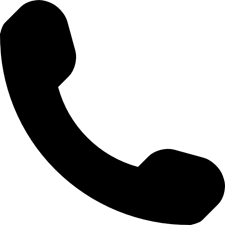       088-8907900      Voor meer informatie over de afdelingen https://www.legerdesheils.nl/zorgaanbod Belangrijk: Uw gegevens worden vertrouwelijk behandeld, conform de wet Algemene Verordening Gegevensbescherming.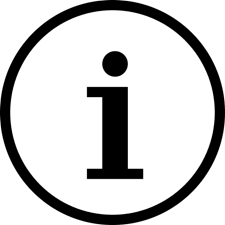 